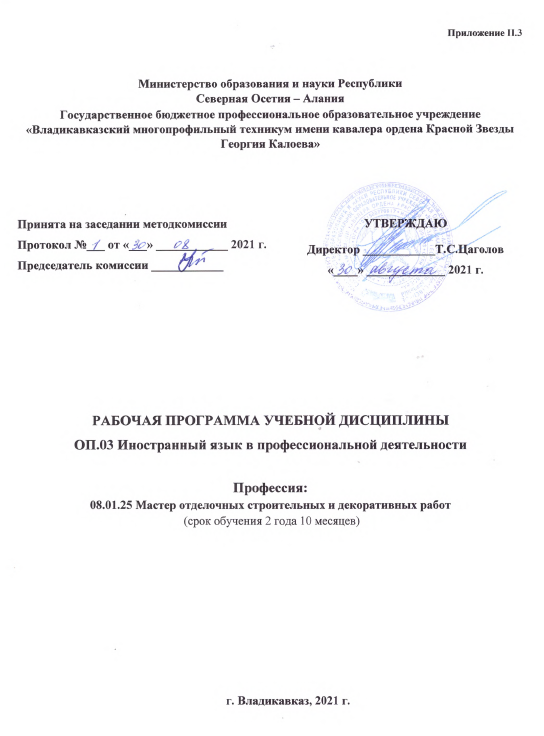 Приложение II.3Министерство образования и науки РеспубликиСеверная Осетия – АланияГосударственное бюджетное профессиональное образовательное учреждение«Владикавказский многопрофильный техникум имени кавалера ордена Красной Звезды Георгия Калоева»РАБОЧАЯ ПРОГРАММа УЧЕБНОЙ ДИСЦИПЛИНЫОП.03 Иностранный язык в профессиональной деятельностиПрофессия: 08.01.25 Мастер отделочных строительных и декоративных работ (срок обучения 2 года 10 месяцев)г. Владикавказ, 2021 г.	Рабочая программа учебной дисциплины разработана на основе примерной программы, зарегистрированной в государственном реестре примерных основных образовательных программ 31.03.2017 г. под номером  08.01.25-170331 и Федерального государственного образовательного стандарта среднего профессионального образования по профессии  08.01.25Мастер отделочных строительных и декоративных работ, входящей в состав укрупненной группы профессий 08.00.00 Техника и технологии строительстваОрганизация -  разработчик:Государственное бюджетное профессиональное образовательное учреждение «Владикавказский многопрофильный техникум имени кавалера ордена Красной Звезды Георгия Калоева» г. Владикавказа РСО – Алания.Разработчики:Костионова Марина Владимировна, преподаватель  ГБПОУ ВМТ им. Г. Калоева                г. Владикавказа РСО - АланияРазработчики от работодателей:СОДЕРЖАНИЕ1. ОБЩАЯ ХАРАКТЕРИСТИКА РАБОЧЕЙ ПРОГРАММЫ УЧЕБНОЙ ДИСЦИПЛИНЫ ОП.03 Иностранный язык в профессиональной деятельности1.2. Место дисциплины в структуре основной образовательной программы: дисциплина входит в общепрофессиональный цикл.Учебная дисциплина имеет практическую направленность и межпредметные  связи с  профессиональными модулями: ПМ.01 Выполнение штукатурных и декоративных работ, ПМ.02 Выполнение монтажа каркасно-обшивных конструкций, ПМ.03 Выполнение малярных и декоративно-художественных работ, ПМ.04 Выполнение облицовочных работ плитками и плитами, ПМ.05 Выполнение мозаичных и декоративных работ.1.3. Цель и планируемые результаты освоения дисциплины:СТРУКТУРА И СОДЕРЖАНИЕ УЧЕБНОЙ ДИСЦИПЛИНЫОбъем учебной дисциплины и виды учебной работы2.2. Тематический план и содержание учебной дисциплины ОП.03 Иностранный язык в профессиональной деятельности3. УСЛОВИЯ РЕАЛИЗАЦИИ ПРОГРАММЫ УЧЕБНОЙ ДИСЦИПЛИНы3.1.Для реализации программы учебной дисциплины должны быть предусмотрены следующие специальные помещения: Кабинет «Иностранный язык»,оснащенный оборудованием: посадочные места по количеству обучающихся,рабочее место преподавателя, оснащенное ПК,комплект учебно-наглядных пособий, комплекты раздаточных материалов, фонд оценочных средств,оснащенный техническими средствами обучения:-  оргтехника, персональный компьютер с лицензионным программным обеспечением:- операционная система MSWindowsXPProfessional.	3.2. Информационное обеспечение реализации программы	Для реализации программы библиотечный фонд образовательной организации должен иметь печатные и/или электронные  образовательные и информационные ресурсы, рекомендуемых для использования в образовательном процессе.3.2.1. Печатные изданияГолубев А.П.  «Английский язык для технических специальностей». Учебник для студентов учреждений СПО» Академия» 2016 г.The Complete Guide to Plumbing. The editors of Creative Publishing international, Inc., in cooperation with Black & Decker, 2015Безкоровайная Г.Т., Койранская Е.А., Соколова Н.И., Лаврик Г.В.PlanetofEnglish: учебник английского языка для учреждений СПО. — М., 2016.Электронные издания Безкоровайная Г.Т., Койранская Е.А., Соколова Н.И., Лаврик Г.В.PlanetofEnglish: электронный учебно-методический комплекс английского языка для учреждений СПО. - М., 2015.КОНТРОЛЬ И ОЦЕНКА РЕЗУЛЬТАТОВ ОСВОЕНИЯ УЧЕБНОЙ ДИСЦИПЛИНЫПринята на заседании методкомиссииПротокол №___ от «___» ____________ 2021 г.Председатель комиссии ____________      УТВЕРЖДАЮДиректор ____________Т.С.Цаголов«____» _____________ 2021 г.1. ОБЩАЯ ХАРАКТЕРИСТИКА РАБОЧЕЙ ПРОГРАММЫ УЧЕБНОЙ ДИСЦИПЛИНЫ42.СТРУКТУРА И СОДЕРЖАНИЕ УЧЕБНОЙ ДИСЦИПЛИНЫ63.УСЛОВИЯ РЕАЛИЗАЦИИ УЧЕБНОЙ ДИСЦИПЛИНЫ154.КОНТРОЛЬ И ОЦЕНКА РЕЗУЛЬТАТОВ ОСВОЕНИЯ УЧЕБНОЙ ДИСЦИПЛИНЫ16Код ПК, ОКУменияЗнанияОК 1Распознавать задачу и/или проблему в профессиональном и/или социальном контексте; анализировать задачу и/или проблему и выделять её составные части; определять этапы решения задачи; выявлять и эффективно искать информацию, необходимую для решения задачи и/или проблемы;составить план действия;определить необходимые ресурсы;владеть актуальными методами работы в профессиональной и смежных сферах; реализовать составленный план; оценивать результат и последствия своих действий (самостоятельно или с помощью наставника)Актуальный профессиональный и социальный контекст, в котором приходится работать и жить; основные источники информации и ресурсы для решения задач и проблем в профессиональном и/или социальном контексте;алгоритмы выполнения работ в профессиональной и смежных областях; методы работы в профессиональной и смежных сферах; структуру плана для решения задач; порядок оценки результатов решения задач профессиональной деятельностиАктуальный профессиональный и социальный контекст, в котором приходится работать и жить; основные источники информации и ресурсы для решения задач и проблем в профессиональном и/или социальном контексте;алгоритмы выполнения работ в профессиональной и смежных областях; методы работы в профессиональной и смежных сферах; структуру плана для решения задач; порядок оценки результатов решения задач профессиональной деятельностиОК 4 Организовывать работу коллектива и команды; взаимодействовать с коллегами, руководством, клиентами в ходе профессиональной деятельностиПсихологические основы деятельности  коллектива, психологические особенности личности; основы проектной деятельностиОК 6 Особенности социального и культурного контекста; правила оформления документов и построения устных сообщений.Сущность гражданско-патриотической позиции, общечеловеческих ценностей; значимость профессиональной деятельности по профессии ОК 10Понимать общий смысл четко произнесенных высказываний на известные темы (профессиональные и бытовые), понимать тексты на базовые профессиональные темы; участвовать в диалогах на знакомые общие и профессиональные темы; строить простые высказывания о себе и о своей профессиональной деятельности; кратко обосновывать и объяснить свои действия (текущие и планируемые); писать простые связные сообщения на знакомые или интересующие профессиональные темыПравила построения простых и сложных предложений на профессиональные темы; основные общеупотребительные глаголы (бытовая и профессиональная лексика); лексический минимум, относящийся к описанию предметов, средств и процессов профессиональной деятельности; особенности произношения; правила чтения текстов профессиональной направленностиПК 1.1-1.7,ПК 2.1-2.7,ПК 3.1-3.7,ПК 4.1-4.6,ПК 5.1-5.6В области аудирования:понимать отдельные фразы и наиболее употребительные слова в высказываниях, касающихся важных тем, связанных с трудовой деятельностью;понимать, о чем идет речь в простых, четко произнесенных и небольших по объему сообщениях (в т.ч. устных инструкциях).В области чтения:читать и переводить тексты профессиональной направленности ( со словарем).В  области общения:общаться в простых типичных ситуациях трудовой деятельности, требующих непосредственного обмена информацией в рамках знакомых тем и видов деятельности;поддерживать краткий разговор на производственные темы, используя простые фразы и предложения, рассказать о своей работе, учебе, планах.В области письма:писать простые связные сообщения на знакомые или интересующие профессиональные темыПравила построения простых и сложных предложений на профессиональные темы;основные общеупотребительные глаголы (бытовая и профессиональная лексика);лексический минимум, относящийся к описанию предметов, средств и процессов профессиональной деятельности;особенности произношения;правила чтения текстов профессиональной направленностиВид учебной работыОбъем часовСуммарная учебная нагрузка во взаимодействии с преподавателем42Самостоятельная работа6Объем образовательной программы 36в том числе:в том числе:теоретическое обучениелабораторные работы (если предусмотрено)*практические занятия (если предусмотрено)34курсовая работа (проект) (если предусмотрено)*Контрольная работа*Самостоятельная работа*Промежуточная аттестация в форме дифзачета2Наименование разделов и темСодержание учебного материала и формы организации деятельности обучающихсяОбъем часовОсваиваемые элементы компетенций123Раздел 1. Отделочные строительные работыРаздел 1. Отделочные строительные работы8Тема 1.Основы отделочных строительных работСодержание учебного материала      8ОК 01, ОК 04, ОК 06, ОК 10ПК 1.1-1.7,ПК 2.1-2.7, ПК 3.1-3.7,ПК 4.1-4.6, ПК 5.1-5.6Тема 1.Основы отделочных строительных работТематика практических занятий      8ОК 01, ОК 04, ОК 06, ОК 10ПК 1.1-1.7,ПК 2.1-2.7, ПК 3.1-3.7,ПК 4.1-4.6, ПК 5.1-5.6Тема 1.Основы отделочных строительных работ1. Практическое занятие « Материалы, применяемые при выполнении отделочных строительных работ»2ОК 01, ОК 04, ОК 06, ОК 10ПК 1.1-1.7,ПК 2.1-2.7, ПК 3.1-3.7,ПК 4.1-4.6, ПК 5.1-5.6Тема 1.Основы отделочных строительных работ2. Практическое занятие «Правила работы  с инструментами»2ОК 01, ОК 04, ОК 06, ОК 10ПК 1.1-1.7,ПК 2.1-2.7, ПК 3.1-3.7,ПК 4.1-4.6, ПК 5.1-5.6Тема 1.Основы отделочных строительных работ3. Практическое занятие «Конструктивные элементы зданий»2ОК 01, ОК 04, ОК 06, ОК 10ПК 1.1-1.7,ПК 2.1-2.7, ПК 3.1-3.7,ПК 4.1-4.6, ПК 5.1-5.6Тема 1.Основы отделочных строительных работ 4. Практическое занятие «Чтение и перевод технической  документации «Отделочные строительные и монтажные работы»»2ОК 01, ОК 04, ОК 06, ОК 10ПК 1.1-1.7,ПК 2.1-2.7, ПК 3.1-3.7,ПК 4.1-4.6, ПК 5.1-5.6Тема 1.Основы отделочных строительных работСамостоятельная работа обучающихся (при наличии указывается тематика заданий)Определяется при формировании рабочей программы*ОК 01, ОК 04, ОК 06, ОК 10ПК 1.1-1.7,ПК 2.1-2.7, ПК 3.1-3.7,ПК 4.1-4.6, ПК 5.1-5.6Раздел 2World Skills International22Тема 2.1Знакомство  /  AcquaintanceЧемпионаты World Skills International, техническая документация конкурсовСодержание учебного материала6ОК 01, ОК 04, ОК 06, ОК 10ПК1.1-1.7,ПК 2.1-2.7,ПК 3.1-3.7,ПК 4.1-4.6,ПК 5.1-5.6Тема 2.1Знакомство  /  AcquaintanceЧемпионаты World Skills International, техническая документация конкурсов1. Чемпионаты World Skills International. Компетенции чемпионатов World Skills International по направлению «Строительство и строительные технологии» (Construction and Building Technology): architectural stonemasonry, bricklaying, cabinetmaking, carpentry, concrete construction work, electrical installations, joinery, landscape gardening, painting and decorating, plastering and drywall systems, plumbing and heating, refrigeration and air conditioning, wall and floor tiling.6ОК 01, ОК 04, ОК 06, ОК 10ПК1.1-1.7,ПК 2.1-2.7,ПК 3.1-3.7,ПК 4.1-4.6,ПК 5.1-5.6Тема 2.1Знакомство  /  AcquaintanceЧемпионаты World Skills International, техническая документация конкурсовТематика практических занятий6ОК 01, ОК 04, ОК 06, ОК 10ПК1.1-1.7,ПК 2.1-2.7,ПК 3.1-3.7,ПК 4.1-4.6,ПК 5.1-5.6Тема 2.1Знакомство  /  AcquaintanceЧемпионаты World Skills International, техническая документация конкурсов1. Практическое занятие «Чемпионаты WorldSkillsInternational». Аудирование: просмотр видеоролика «WhatisWorldSkills?»(https://www.worldskills.org/about/worldskills/). Обсуждение, ответы на вопросы.2ОК 01, ОК 04, ОК 06, ОК 10ПК1.1-1.7,ПК 2.1-2.7,ПК 3.1-3.7,ПК 4.1-4.6,ПК 5.1-5.6Тема 2.1Знакомство  /  AcquaintanceЧемпионаты World Skills International, техническая документация конкурсов2. Практическое занятие Компетенции WorldSkillsInternational по направлению «Строительство и строительные технологии». Техническая документация конкурсов WorldSkillsInternational».      Введение лексических единиц, работа с текстами: первое знакомство с технической документацией конкурсов WorldSkills (определение тематики и назначения текста; знакомство со структурой документов; поиск в тексте запрашиваемой информации, угадывание значения незнакомых слов по контексту)4ОК 01, ОК 04, ОК 06, ОК 10ПК1.1-1.7,ПК 2.1-2.7,ПК 3.1-3.7,ПК 4.1-4.6,ПК 5.1-5.6Тема 2.1Знакомство  /  AcquaintanceЧемпионаты World Skills International, техническая документация конкурсовСамостоятельная работа обучающихсяОпределяется при формировании рабочей программы1ОК 01, ОК 04, ОК 06, ОК 10ПК1.1-1.7,ПК 2.1-2.7,ПК 3.1-3.7,ПК 4.1-4.6,ПК 5.1-5.6Тема 2.2Where is it? /  Гдеэто?Материалы, оборудование и инструменты по компетенциям  «Сухое строительство и штукатурные работы»(materials, equipment and tools), «Малярныеидекоративныеработы» (painting and decorating),«Облицовкаплиткой» (wall and floor tiling)Содержание учебного материала4ОК 01, ОК 04, ОК 06, ОК 10ПК1.1-1.7,ПК 2.1-2.7,ПК 3.1-3.7,ПК 4.1-4.6,ПК 5.1-5.Тема 2.2Where is it? /  Гдеэто?Материалы, оборудование и инструменты по компетенциям  «Сухое строительство и штукатурные работы»(materials, equipment and tools), «Малярныеидекоративныеработы» (painting and decorating),«Облицовкаплиткой» (wall and floor tiling)1. Whereisit? /  Где это? - Фразы, речевые обороты и выражения, используемые для того, чтобы узнать или объяснить, как куда-либо попасть, пройти, проехать. Уточнения Whatdoyouwant? /  Что Вы хотите? Переспрашивание, если что-то не расслышали или не поняли. Благодарность.4ОК 01, ОК 04, ОК 06, ОК 10ПК1.1-1.7,ПК 2.1-2.7,ПК 3.1-3.7,ПК 4.1-4.6,ПК 5.1-5.Тема 2.2Where is it? /  Гдеэто?Материалы, оборудование и инструменты по компетенциям  «Сухое строительство и штукатурные работы»(materials, equipment and tools), «Малярныеидекоративныеработы» (painting and decorating),«Облицовкаплиткой» (wall and floor tiling)2. Материалы, оборудованиеиинструментыпокомпетенциям «Сухоестроительствоиштукатурныеработы» (materials, equipment and tools),«Малярныеидекоративныеработы» (painting and decorating), «Облицовкаплиткой»  (wall and floor tiling). Документ WSIInfrastructureList.4ОК 01, ОК 04, ОК 06, ОК 10ПК1.1-1.7,ПК 2.1-2.7,ПК 3.1-3.7,ПК 4.1-4.6,ПК 5.1-5.Тема 2.2Where is it? /  Гдеэто?Материалы, оборудование и инструменты по компетенциям  «Сухое строительство и штукатурные работы»(materials, equipment and tools), «Малярныеидекоративныеработы» (painting and decorating),«Облицовкаплиткой» (wall and floor tiling)3. Грамматика: повелительное наклонение, степени сравнения (прилагательных и наречий), разделительный вопрос, притяжательный падеж существительных, конструкция "tobegoingto", устойчивые выражения с глаголом "tobe", разница между "which" и "what", разница между глаголами "hear" и "listen"4ОК 01, ОК 04, ОК 06, ОК 10ПК1.1-1.7,ПК 2.1-2.7,ПК 3.1-3.7,ПК 4.1-4.6,ПК 5.1-5.Тема 2.2Where is it? /  Гдеэто?Материалы, оборудование и инструменты по компетенциям  «Сухое строительство и штукатурные работы»(materials, equipment and tools), «Малярныеидекоративныеработы» (painting and decorating),«Облицовкаплиткой» (wall and floor tiling)Тематика практических занятий4ОК 01, ОК 04, ОК 06, ОК 10ПК1.1-1.7,ПК 2.1-2.7,ПК 3.1-3.7,ПК 4.1-4.6,ПК 5.1-5.Тема 2.2Where is it? /  Гдеэто?Материалы, оборудование и инструменты по компетенциям  «Сухое строительство и штукатурные работы»(materials, equipment and tools), «Малярныеидекоративныеработы» (painting and decorating),«Облицовкаплиткой» (wall and floor tiling)1. Практическое занятие «Whereisit? /  Где это?»: Фразы, речевые обороты и выражения, используемые для того, чтобы узнать или объяснить, как куда-либо попасть, пройти, проехать. Уточнения Whatdoyouwant? /  Что Вы хотите? Переспрашивание, если что-то не расслышали или не поняли. Благодарность. Введение лексических единиц. Составление диалогов. Организация спонтанного общения в формате живого общения в виде вопросов и ответов.2ОК 01, ОК 04, ОК 06, ОК 10ПК1.1-1.7,ПК 2.1-2.7,ПК 3.1-3.7,ПК 4.1-4.6,ПК 5.1-5.Тема 2.2Where is it? /  Гдеэто?Материалы, оборудование и инструменты по компетенциям  «Сухое строительство и штукатурные работы»(materials, equipment and tools), «Малярныеидекоративныеработы» (painting and decorating),«Облицовкаплиткой» (wall and floor tiling)2. Практическое занятие «Материалы, оборудование и инструменты по компетенциям «Сухое строительство и штукатурные работы» (materials, equipmentandtools), «Малярные и декоративные работы» (paintinganddecorating), «Облицовка плиткой» (wallandfloortiling).Введение лексических единиц, работа с документом: WSIInfrastructureList (чтение, перевод, ответы на вопросы). Организация спонтанного общения в формате живого общения в виде вопросов и ответов по ситуациям: - What’sitfor? /  Для чего это? - Объяснение, зачем это нужно, описание функций оборудования и инструментов. - Howdoesitwork?/ Как это работает? -Принцип работы устройства. - Canyouexplain / Не могли бы Вы объяснить…- Правила и инструкции. Документация к оборудованию.2ОК 01, ОК 04, ОК 06, ОК 10ПК1.1-1.7,ПК 2.1-2.7,ПК 3.1-3.7,ПК 4.1-4.6,ПК 5.1-5.Тема 2.2Where is it? /  Гдеэто?Материалы, оборудование и инструменты по компетенциям  «Сухое строительство и штукатурные работы»(materials, equipment and tools), «Малярныеидекоративныеработы» (painting and decorating),«Облицовкаплиткой» (wall and floor tiling)Самостоятельная работа обучающихся Определяется при формировании рабочей программы1ОК 01, ОК 04, ОК 06, ОК 10ПК1.1-1.7,ПК 2.1-2.7,ПК 3.1-3.7,ПК 4.1-4.6,ПК 5.1-5.Тема 2.3Canyouexplain? / Не могли бы Вы объяснить…?Чтениечертежей (Interpretation of Drawings)Содержание учебного материалаОК 01, ОК 04, ОК 06, ОК 10ПК1.1-1.7,ПК 2.1-2.7,ПК 3.1-3.7,ПК 4.1-4.6,ПК 5.1-5.Тема 2.3Canyouexplain? / Не могли бы Вы объяснить…?Чтениечертежей (Interpretation of Drawings)1. Canyouexplain? / Не могли бы Вы объяснить…? - - Фразы, речевые обороты и выражения, используемые для того, чтобы задать вопрос. Canyouhelpme? / Вы можете мне помочь? Isthatcorrect? /  Это правильно? Как это называется..? (слова-выручалочки, когда Вы забыли какое-то слово).Обращение с вежливой просьбой4ОК 01, ОК 04, ОК 06, ОК 10ПК1.1-1.7,ПК 2.1-2.7,ПК 3.1-3.7,ПК 4.1-4.6,ПК 5.1-5.Тема 2.3Canyouexplain? / Не могли бы Вы объяснить…?Чтениечертежей (Interpretation of Drawings)2.Чтениечертежей (Interpretation of Drawings). ДокументWSITechnicalDescription. Чертежи заданий мировых чемпионатов WSI по компетенциям «Сухое строительство и штукатурные работы», «Малярные и декоративные работы», «Облицовка плиткой»4ОК 01, ОК 04, ОК 06, ОК 10ПК1.1-1.7,ПК 2.1-2.7,ПК 3.1-3.7,ПК 4.1-4.6,ПК 5.1-5.Тема 2.3Canyouexplain? / Не могли бы Вы объяснить…?Чтениечертежей (Interpretation of Drawings)Тематика практических занятий4ОК 01, ОК 04, ОК 06, ОК 10ПК1.1-1.7,ПК 2.1-2.7,ПК 3.1-3.7,ПК 4.1-4.6,ПК 5.1-5.Тема 2.3Canyouexplain? / Не могли бы Вы объяснить…?Чтениечертежей (Interpretation of Drawings)1. Практическое занятие «Canyouexplain? / Не могли бы Вы объяснить…? Фразы, речевые обороты и выражения, используемые для того, чтобы задать вопрос. Canyouhelpme? / Вы можете мне помочь? Isthatcorrect? /Это правильно? Как это называется..?. (слова-выручалочки, когда Вы забыли какое-то слово). Обращение с вежливой просьбой.Организация спонтанного общения в формате живого общения в виде вопросов и ответов по чертежам заданий мировых чемпионатов WSI по компетенциям «Сухое строительство и штукатурные работы», «Малярные и декоративные работы», «Облицовка плиткой» для качественного понимания заданий2ОК 01, ОК 04, ОК 06, ОК 10ПК1.1-1.7,ПК 2.1-2.7,ПК 3.1-3.7,ПК 4.1-4.6,ПК 5.1-5.Тема 2.3Canyouexplain? / Не могли бы Вы объяснить…?Чтениечертежей (Interpretation of Drawings)2. Практическое занятие «Чтение чертежей (InterpretationofDrawings)». Введение лексических единиц, работа с документом: WSITechnicalDescription (Техническое описание по компетенциям «Сухое строительство и штукатурные работы», «Малярные и декоративные работы», «Облицовка плиткой» в части требований «Чтение чертежей» (чтение, перевод, ответы на вопросы)2ОК 01, ОК 04, ОК 06, ОК 10ПК1.1-1.7,ПК 2.1-2.7,ПК 3.1-3.7,ПК 4.1-4.6,ПК 5.1-5.Тема 2.3Canyouexplain? / Не могли бы Вы объяснить…?Чтениечертежей (Interpretation of Drawings)Самостоятельная работа обучающихсяОпределяется при формировании рабочей программы1ОК 01, ОК 04, ОК 06, ОК 10ПК1.1-1.7,ПК 2.1-2.7,ПК 3.1-3.7,ПК 4.1-4.6,ПК 5.1-5.Тема 2.4Whathaveyoudone? / Что было Вами сделано?Организация рабочего места и презентация работы (Workorganizationandpresentation)Содержание учебного материалаОК 01, ОК 04, ОК 06, ОК 10ПК1.1-1.7,ПК 2.1-2.7,ПК 3.1-3.7,ПК 4.1-4.6,ПК 5.1-5.6.Тема 2.4Whathaveyoudone? / Что было Вами сделано?Организация рабочего места и презентация работы (Workorganizationandpresentation)1. Организация рабочего места и презентация работы (Work organization and presentation). Документ WSI Technical Description. Работа с текстом. Аудирование: просмотр демонстрационного видеоролика WSI «A New Look At Skills (Bricklaying), организация обсуждения.4ОК 01, ОК 04, ОК 06, ОК 10ПК1.1-1.7,ПК 2.1-2.7,ПК 3.1-3.7,ПК 4.1-4.6,ПК 5.1-5.6.Тема 2.4Whathaveyoudone? / Что было Вами сделано?Организация рабочего места и презентация работы (Workorganizationandpresentation)2. What have you done? / Что было Вами сделано? What’s gone wrong? / Что пошло не так? Подготовка презентации работы. Организация спонтанного общения в формате живого общения (участник – эксперты) в виде вопросов и ответов по презентации выполненной работы по компетенциям WSI «Сухое строительство и штукатурные работы», «Малярные и декоративные работы», «Облицовка плиткой». Словообразование: отрицательные префиксы.4ОК 01, ОК 04, ОК 06, ОК 10ПК1.1-1.7,ПК 2.1-2.7,ПК 3.1-3.7,ПК 4.1-4.6,ПК 5.1-5.6.Тема 2.4Whathaveyoudone? / Что было Вами сделано?Организация рабочего места и презентация работы (Workorganizationandpresentation)3. Грамматика: наречия, суффикс "able", местоимения «some" , «any" и их производные,    модальные глаголы и их эквиваленты,  настоящее перфектное время "present perfect", система английских времен,  глагольные конструкции глагол + инфинитив глагол + ing-форма глагола, 4ОК 01, ОК 04, ОК 06, ОК 10ПК1.1-1.7,ПК 2.1-2.7,ПК 3.1-3.7,ПК 4.1-4.6,ПК 5.1-5.6.Тема 2.4Whathaveyoudone? / Что было Вами сделано?Организация рабочего места и презентация работы (Workorganizationandpresentation)Тематика практических занятий4ОК 01, ОК 04, ОК 06, ОК 10ПК1.1-1.7,ПК 2.1-2.7,ПК 3.1-3.7,ПК 4.1-4.6,ПК 5.1-5.6.Тема 2.4Whathaveyoudone? / Что было Вами сделано?Организация рабочего места и презентация работы (Workorganizationandpresentation)1. Практическое занятие «Организация рабочего места и презентация работы (Work organization and presentation). Введение лексических единиц, работа с документом: WSITechnicalDescription (Техническое описание по компетенциям «Сухое строительство и штукатурные работы», «Малярные и декоративные работы», «Облицовка плиткой») (чтение, перевод, ответы на вопросы). Аудирование: просмотр демонстрационного видеоролика WSI «A New Look At Skills (Bricklaying), организация обсуждения» 2ОК 01, ОК 04, ОК 06, ОК 10ПК1.1-1.7,ПК 2.1-2.7,ПК 3.1-3.7,ПК 4.1-4.6,ПК 5.1-5.6.Тема 2.4Whathaveyoudone? / Что было Вами сделано?Организация рабочего места и презентация работы (Workorganizationandpresentation)2. Практическое занятие  «Whathaveyoudone? / Что было Вами сделано? What’sgonewrong? / Что пошло не так? Подготовка презентации выполненной работы по компетенциям «Сухое строительство и штукатурные работы», «Малярные и декоративные работы», «Облицовка плиткой». Организация спонтанного общения в формате живого общения (участник – эксперты) в виде вопросов и ответов по презентации выполненной работы по компетенциям WSI «Сухое строительство и штукатурные работы», «Малярные и декоративные работы», «Облицовка плиткой». Отрицательные префиксы.2ОК 01, ОК 04, ОК 06, ОК 10ПК1.1-1.7,ПК 2.1-2.7,ПК 3.1-3.7,ПК 4.1-4.6,ПК 5.1-5.6.Тема 2.4Whathaveyoudone? / Что было Вами сделано?Организация рабочего места и презентация работы (Workorganizationandpresentation)Самостоятельная работа обучающихсяОпределяется при формировании рабочей программы1ОК 01, ОК 04, ОК 06, ОК 10ПК1.1-1.7,ПК 2.1-2.7,ПК 3.1-3.7,ПК 4.1-4.6,ПК 5.1-5.6.Тема 2.5Safetyfirst / 
Безопасность превыше всего Safetyrequirements (Техника безопасности)Содержание учебного материалаОК 01, ОК 04, ОК 06, ОК 10ПК1.1-1.7,ПК 2.1-2.7,ПК 3.1-3.7,ПК 4.1-4.6,ПК 5.1-5.6Тема 2.5Safetyfirst / 
Безопасность превыше всего Safetyrequirements (Техника безопасности)1. Safety first / Техника Безопасности. Health and Safety documentation.4ОК 01, ОК 04, ОК 06, ОК 10ПК1.1-1.7,ПК 2.1-2.7,ПК 3.1-3.7,ПК 4.1-4.6,ПК 5.1-5.6Тема 2.5Safetyfirst / 
Безопасность превыше всего Safetyrequirements (Техника безопасности)2. «Safetyfirst /Безопасность превыше всего». Организация спонтанного общения в формате живого общения по требованиям техники безопасности на мировых чемпионатах WSI по компетенциям «Сухое строительство и штукатурные работы», «Малярные и декоративные работы», «Облицовка плиткой».4ОК 01, ОК 04, ОК 06, ОК 10ПК1.1-1.7,ПК 2.1-2.7,ПК 3.1-3.7,ПК 4.1-4.6,ПК 5.1-5.6Тема 2.5Safetyfirst / 
Безопасность превыше всего Safetyrequirements (Техника безопасности)Грамматика: суффикс прилагательных "fill","less", фразовый глагол " come",  разница между глаголами "to do" и "to make",  устойчивые выражениями с глаголами "to do" и "to make",  разница между словами "work" и "job", разница в употреблении слов "floor" и "storey",  фразовый глагол "to take", разница между "few" и "little", формы превосходной степени прилагательных.Пассивный (страдательный) залог, модальные глаголы "may" и "must", три функции глагола "to have", суффиксы "ее" и "er", пространственные предлоги (предлоги места), разница между "among" и "between", устойчивые выражения с глаголом "to take" и рядом других лексических и грамматических явлений английского языка.4ОК 01, ОК 04, ОК 06, ОК 10ПК1.1-1.7,ПК 2.1-2.7,ПК 3.1-3.7,ПК 4.1-4.6,ПК 5.1-5.6Тема 2.5Safetyfirst / 
Безопасность превыше всего Safetyrequirements (Техника безопасности)Тематика практических занятий4ОК 01, ОК 04, ОК 06, ОК 10ПК1.1-1.7,ПК 2.1-2.7,ПК 3.1-3.7,ПК 4.1-4.6,ПК 5.1-5.6Тема 2.5Safetyfirst / 
Безопасность превыше всего Safetyrequirements (Техника безопасности)1.Практическое занятие «Safetyrequirements (Техника безопасности). Введение лексических единиц, работа с документом: WSIHealthandSafetydocumentation (документация по технике безопасности) (чтение, перевод, ответы на вопросы).2ОК 01, ОК 04, ОК 06, ОК 10ПК1.1-1.7,ПК 2.1-2.7,ПК 3.1-3.7,ПК 4.1-4.6,ПК 5.1-5.6Тема 2.5Safetyfirst / 
Безопасность превыше всего Safetyrequirements (Техника безопасности)2. Практическое занятие  «Safetyfirst /Безопасность превыше всего». Организация спонтанного общения в формате живого общения по требованиям техники безопасности на мировых чемпионатах WSI по компетенциям «Сухое строительство и штукатурные работы», «Малярные и декоративные работы», «Облицовка плиткой».2ОК 01, ОК 04, ОК 06, ОК 10ПК1.1-1.7,ПК 2.1-2.7,ПК 3.1-3.7,ПК 4.1-4.6,ПК 5.1-5.6Тема 2.5Safetyfirst / 
Безопасность превыше всего Safetyrequirements (Техника безопасности)Самостоятельная работа обучающихсяОпределяется при формировании рабочей программы2ОК 01, ОК 04, ОК 06, ОК 10ПК1.1-1.7,ПК 2.1-2.7,ПК 3.1-3.7,ПК 4.1-4.6,ПК 5.1-5.6Дифференцированный зачетДифференцированный зачет2Всего:Всего:42Результаты обученияКритерии оцениванияМетоды оценкиУметь:90 ÷ 100 % правильных ответов –5 (отлично)80 ÷ 89 % правильных ответов –4 (хорошо)70 ÷ 79%  правильных ответов –3(удовлетворительно)менее 70% правильных ответов –2 (неудовлетворительно)Оценка в рамках текущего контроля, результатов выполнения индивидуальных контрольных заданий,результатов выполнения самостоятельной работы.Оценка результатов выполнения практических занятийв  области аудирования:понимать отдельные фразы и наиболее употребительные слова в высказываниях, касающихся важных тем, связанных с трудовой деятельностьюпонимать, о чем идет речь в простых, четко произнесенных и небольших по объему сообщениях (в т. ч. устных инструкциях).в области чтения:читать и переводить тексты профессиональной направленности (со словарем)90 ÷ 100 % правильных ответов –5 (отлично)80 ÷ 89 % правильных ответов –4 (хорошо)70 ÷ 79%  правильных ответов –3(удовлетворительно)менее 70% правильных ответов –2 (неудовлетворительно)Оценка в рамках текущего контроля, результатов выполнения индивидуальных контрольных заданий,результатов выполнения самостоятельной работы.Оценка результатов выполнения практических занятийВ  области общения:общаться в простых типичных ситуациях трудовой деятельности, требующих непосредственного обмена информацией в рамках знакомых тем и видов деятельности. поддерживать краткий разговор на производственные темы, используя простые фразы и предложения, рассказать о своей работе, учебе, планах.90 ÷ 100 % правильных ответов –5 (отлично)80 ÷ 89 % правильных ответов –4 (хорошо)70 ÷ 79%  правильных ответов –3(удовлетворительно)менее 70% правильных ответов –2 (неудовлетворительно)Оценка в рамках текущего контроля, результатов выполнения индивидуальных контрольных заданий,результатов выполнения самостоятельной работы.Оценка результатов выполнения практических занятийв области письма:писать простые связные сообщения на знакомые или интересующие профессиональные темы90 ÷ 100 % правильных ответов –5 (отлично)80 ÷ 89 % правильных ответов –4 (хорошо)70 ÷ 79%  правильных ответов –3(удовлетворительно)менее 70% правильных ответов –2 (неудовлетворительно)Оценка в рамках текущего контроля, результатов выполнения индивидуальных контрольных заданий,результатов выполнения самостоятельной работы.Оценка результатов выполнения практических занятийЗнать: 90 ÷ 100 % правильных ответов –5 (отлично)80 ÷ 89 % правильных ответов –4 (хорошо)70 ÷ 79%  правильных ответов –3(удовлетворительно)менее 70% правильных ответов –2 (неудовлетворительно)Письменный опрос в форме тестированияУстный индивидуальный опросПравила построения простых и сложных предложений на профессиональные темы90 ÷ 100 % правильных ответов –5 (отлично)80 ÷ 89 % правильных ответов –4 (хорошо)70 ÷ 79%  правильных ответов –3(удовлетворительно)менее 70% правильных ответов –2 (неудовлетворительно)Письменный опрос в форме тестированияУстный индивидуальный опросОсновные общеупотребительные глаголы (бытовая и профессиональная лексика)90 ÷ 100 % правильных ответов –5 (отлично)80 ÷ 89 % правильных ответов –4 (хорошо)70 ÷ 79%  правильных ответов –3(удовлетворительно)менее 70% правильных ответов –2 (неудовлетворительно)Письменный опрос в форме тестированияУстный индивидуальный опросЛексический минимум, относящийся к описанию предметов, средств и процессов профессиональной деятельности;90 ÷ 100 % правильных ответов –5 (отлично)80 ÷ 89 % правильных ответов –4 (хорошо)70 ÷ 79%  правильных ответов –3(удовлетворительно)менее 70% правильных ответов –2 (неудовлетворительно)Письменный опрос в форме тестированияУстный индивидуальный опросОсобенности произношения90 ÷ 100 % правильных ответов –5 (отлично)80 ÷ 89 % правильных ответов –4 (хорошо)70 ÷ 79%  правильных ответов –3(удовлетворительно)менее 70% правильных ответов –2 (неудовлетворительно)Письменный опрос в форме тестированияУстный индивидуальный опросПравила чтения текстов профессиональной направленности90 ÷ 100 % правильных ответов –5 (отлично)80 ÷ 89 % правильных ответов –4 (хорошо)70 ÷ 79%  правильных ответов –3(удовлетворительно)менее 70% правильных ответов –2 (неудовлетворительно)Письменный опрос в форме тестированияУстный индивидуальный опрос